ПРИЛОЖЕНИЕ А (обязательное)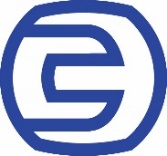 ОПРОСНЫЙ ЛИСТ №                                       на разъединители РН СЭЩ®-110 кВМЕСТО ДЛЯ ЗАМЕТОКАО «Группа компаний «Электрощит»–ТМ Самара»Контакт-центртел. +7 846 2777444443048, г. Самара,пос. Красная Глинка,корпус заводоуправления "Электрощит"sales@electroshield.ruЗаказ №АО «Группа компаний «Электрощит»–ТМ Самара»Контакт-центртел. +7 846 2777444443048, г. Самара,пос. Красная Глинка,корпус заводоуправления "Электрощит"sales@electroshield.ruЗаказчикАО «Группа компаний «Электрощит»–ТМ Самара»Контакт-центртел. +7 846 2777444443048, г. Самара,пос. Красная Глинка,корпус заводоуправления "Электрощит"sales@electroshield.ruОбъектАО «Группа компаний «Электрощит»–ТМ Самара»Контакт-центртел. +7 846 2777444443048, г. Самара,пос. Красная Глинка,корпус заводоуправления "Электрощит"sales@electroshield.ruКонтактное лицоАО «Группа компаний «Электрощит»–ТМ Самара»Контакт-центртел. +7 846 2777444443048, г. Самара,пос. Красная Глинка,корпус заводоуправления "Электрощит"sales@electroshield.ruОрганизацияАО «Группа компаний «Электрощит»–ТМ Самара»Контакт-центртел. +7 846 2777444443048, г. Самара,пос. Красная Глинка,корпус заводоуправления "Электрощит"sales@electroshield.ruТелефон, e-mailПараметрыПараметрыВарианты исполненияНоминальное / Наибольшее рабочее напряжениеНоминальное / Наибольшее рабочее напряжение110 кВ / 126 кВ1 Уровень изоляции по электрической прочности (испытательный грозовой импульс относительно земли)1 Уровень изоляции по электрической прочности (испытательный грозовой импульс относительно земли)Нормальный – РН (450 кВ)1 Уровень изоляции по электрической прочности (испытательный грозовой импульс относительно земли)1 Уровень изоляции по электрической прочности (испытательный грозовой импульс относительно земли)Повышенный – РНП (550 кВ)2 Номинальный ток / Ток термической стойкости / Ток электродинамической стойкости2 Номинальный ток / Ток термической стойкости / Ток электродинамической стойкости1000 А / 40 кА / 100 кА2 Номинальный ток / Ток термической стойкости / Ток электродинамической стойкости2 Номинальный ток / Ток термической стойкости / Ток электродинамической стойкости1250 А / 31,5 кА / 80 кА2 Номинальный ток / Ток термической стойкости / Ток электродинамической стойкости2 Номинальный ток / Ток термической стойкости / Ток электродинамической стойкости2000 А / 40 кА / 100 кА3 Тип изоляции и степень загрязнения изоляции поГОСТ 9920ФарфороваяII* 	(С4-450-II-М УХЛ1; для РН)3 Тип изоляции и степень загрязнения изоляции поГОСТ 9920ФарфороваяIII 	(С4-550-II-М УХЛ1; для РНП)3 Тип изоляции и степень загрязнения изоляции поГОСТ 9920ФарфороваяIV 	(С4-450-IV-М УХЛ1; для РН по заказу)3 Тип изоляции и степень загрязнения изоляции поГОСТ 9920ПолимернаяII* 	(ОСК-10-110-Б-2 УХЛ1; для РН)3 Тип изоляции и степень загрязнения изоляции поГОСТ 9920ПолимернаяIII 	(ОСК-20-110-Г-3 УХЛ1; для РНП)3 Тип изоляции и степень загрязнения изоляции поГОСТ 9920ПолимернаяIV 	(ОСК-6-110-А-4 УХЛ1; для РН)4 Наличие и количество заземлителей4 Наличие и количество заземлителейбез ножей заземления4 Наличие и количество заземлителей4 Наличие и количество заземлителей24 Наличие и количество заземлителей4 Наличие и количество заземлителей1а (заземлитель со стороны ведущей колонки)4 Наличие и количество заземлителей4 Наличие и количество заземлителей1б (заземлитель со стороны ведомой колонки)5 Тип разъединителя, тип установки5 Тип разъединителя, тип установкиТрёхполюсный5 Тип разъединителя, тип установки5 Тип разъединителя, тип установкиОднополюсный разъединитель, цвет ножейЖелтый      Зеленый       КрасныйОднополюсный разъединитель, цвет ножейЖелтый      Зеленый       Красный5 Тип разъединителя, тип установки5 Тип разъединителя, тип установкиКилевой5 Тип разъединителя, тип установки5 Тип разъединителя, тип установкиСтупенчато-килевой5.1 Вариант главных ножей, площадка для присоединения ошиновки…5.1 Вариант главных ножей, площадка для присоединения ошиновки…- сбоку от оси изолятора (для одно-трех-полюсного 1250А и 2000А, кроме К и СК)5.1 Вариант главных ножей, площадка для присоединения ошиновки…5.1 Вариант главных ножей, площадка для присоединения ошиновки…- на оси изолятора6 Привод главных ножей разъединителя6 Привод главных ножей разъединителяЭлектродвигательный ПД СЭЩ®-11-190 УХЛ1Напряжение двигателя: 400/230 В переменное трехфазное.Напряжение цепей блокировок и дистанционного управления: пост.  220В6 Привод главных ножей разъединителя6 Привод главных ножей разъединителяЭлектродвигательный ПД СЭЩ®-20-190 УХЛ1Напряжение двигателя: 220 В постоянное/переменное однофазное.Напряжение цепей блокировки и дистанционного управления: пост. 220В6 Привод главных ножей разъединителя6 Привод главных ножей разъединителяРучной ПР-М СЭЩ®-16-190 УХЛ1 7 Привод заземлителей7 Привод заземлителейЭлектродвигательный ПД СЭЩ®-11-190 УХЛ1Напряжение двигателя: 400/230 В переменное трехфазное.Напряжение цепей блокировок и дистанционного управления: пост. 220ВЭлектродвигательный ПД СЭЩ®-11-190 УХЛ1Напряжение двигателя: 400/230 В переменное трехфазное.Напряжение цепей блокировок и дистанционного управления: пост. 220ВЭлектродвигательный ПД СЭЩ®-11-190 УХЛ1Напряжение двигателя: 400/230 В переменное трехфазное.Напряжение цепей блокировок и дистанционного управления: пост. 220ВЭлектродвигательный ПД СЭЩ®-11-190 УХЛ1Напряжение двигателя: 400/230 В переменное трехфазное.Напряжение цепей блокировок и дистанционного управления: пост. 220ВЭлектродвигательный ПД СЭЩ®-11-190 УХЛ1Напряжение двигателя: 400/230 В переменное трехфазное.Напряжение цепей блокировок и дистанционного управления: пост. 220ВЭлектродвигательный ПД СЭЩ®-11-190 УХЛ1Напряжение двигателя: 400/230 В переменное трехфазное.Напряжение цепей блокировок и дистанционного управления: пост. 220ВЭлектродвигательный ПД СЭЩ®-11-190 УХЛ1Напряжение двигателя: 400/230 В переменное трехфазное.Напряжение цепей блокировок и дистанционного управления: пост. 220В7 Привод заземлителей7 Привод заземлителейЭлектродвигательный ПД СЭЩ®-20-190 УХЛ1Напряжение двигателя: 220 В постоянное/переменное однофазное.Напряжение цепей блокировки и дистанционного управления: пост. 220ВЭлектродвигательный ПД СЭЩ®-20-190 УХЛ1Напряжение двигателя: 220 В постоянное/переменное однофазное.Напряжение цепей блокировки и дистанционного управления: пост. 220ВЭлектродвигательный ПД СЭЩ®-20-190 УХЛ1Напряжение двигателя: 220 В постоянное/переменное однофазное.Напряжение цепей блокировки и дистанционного управления: пост. 220ВЭлектродвигательный ПД СЭЩ®-20-190 УХЛ1Напряжение двигателя: 220 В постоянное/переменное однофазное.Напряжение цепей блокировки и дистанционного управления: пост. 220ВЭлектродвигательный ПД СЭЩ®-20-190 УХЛ1Напряжение двигателя: 220 В постоянное/переменное однофазное.Напряжение цепей блокировки и дистанционного управления: пост. 220ВЭлектродвигательный ПД СЭЩ®-20-190 УХЛ1Напряжение двигателя: 220 В постоянное/переменное однофазное.Напряжение цепей блокировки и дистанционного управления: пост. 220ВЭлектродвигательный ПД СЭЩ®-20-190 УХЛ1Напряжение двигателя: 220 В постоянное/переменное однофазное.Напряжение цепей блокировки и дистанционного управления: пост. 220В7 Привод заземлителей7 Привод заземлителейРучной ПР-М СЭЩ®-16-190 УХЛ1 Ручной ПР-М СЭЩ®-16-190 УХЛ1 Ручной ПР-М СЭЩ®-16-190 УХЛ1 Ручной ПР-М СЭЩ®-16-190 УХЛ1 Ручной ПР-М СЭЩ®-16-190 УХЛ1 Ручной ПР-М СЭЩ®-16-190 УХЛ1 Ручной ПР-М СЭЩ®-16-190 УХЛ1 8 Наличие выносного блока управления (ВБУ)8 Наличие выносного блока управления (ВБУ)ДА ДА ДА НЕТ  НЕТ  НЕТ  ВБУ-31 ВБУ-31 9 Наличие общей рамы для трехполюсного (параллельной установки) разъединителя9 Наличие общей рамы для трехполюсного (параллельной установки) разъединителяДА ДА ДА ДА ДА ДА ДА ДА 10 Наличие защитных козырьков10 Наличие защитных козырьковДА ДА ДА ДА НЕТ НЕТ НЕТ НЕТ 11 Наличие опорных стоек 11 Наличие опорных стоек 11 Наличие опорных стоек 11 Наличие опорных стоек 11 Наличие опорных стоек 11 Наличие опорных стоек 11 Наличие опорных стоек 11 Наличие опорных стоек 11 Наличие опорных стоек 11 Наличие опорных стоек 12С опорными стойками, при этом крепление…   ..на анкерные элементы 400х400 4шт. М20    …на лежневой фундамент С опорными стойками, при этом крепление…   ..на анкерные элементы 400х400 4шт. М20    …на лежневой фундамент С опорными стойками, при этом крепление…   ..на анкерные элементы 400х400 4шт. М20    …на лежневой фундамент Без опорных стоек Без опорных стоек Без опорных стоек Без опорных стоек Без опорных стоек Без опорных стоек 12Высота фундамента, В, ммВысота фундамента, В, ммммВысота от земли до плоскости установки разъединителя, С, ммВысота от земли до плоскости установки разъединителя, С, ммВысота от земли до плоскости установки разъединителя, С, ммВысота от земли до плоскости установки разъединителя, С, ммВысота от земли до плоскости установки разъединителя, С, ммВысота от земли до плоскости установки разъединителя, С, мм12Высота стойки, D, мм(1800; 2100; 2300; 2500; 2700; 2900; 3100; 3200; 3400; 3700; 3900) Высота стойки, D, мм(1800; 2100; 2300; 2500; 2700; 2900; 3100; 3200; 3400; 3700; 3900) мм2400 мм    (стандарт)2400 мм    (стандарт)2400 мм    (стандарт)мм(по заказу)мм(по заказу)мм(по заказу)14 Количество разъединителей14 Количество разъединителей15 Дополнительные требования             к разъединителю15 Дополнительные требования             к разъединителюДата: _______________________Подпись: _________________________